附件2：会议交通路线图1.宁波火车站坐地铁4号线至大卿桥站，转乘地铁1号线至望春桥站，或在宁波火车站坐地铁2号线至鼓楼站，转乘地铁1号线至望春桥站，A口出站，步行660米（10分钟）到达阳光豪生大酒店。2.宁波汽车中心站坐地铁2号线至鼓楼站，转乘地铁1号线至望春桥站，A口出站，步行660米（10分钟）到达阳光豪生大酒店；或坐公交57路，至中山西路丽园北路口站下，步行220米到达阳光豪生大酒店。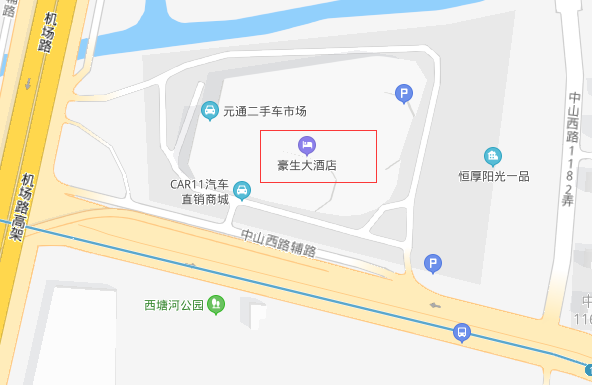 